INTERACTING EFFECTS OF EARLY DIETARY CONDITIONS AND REPRODUCTIVE EFFORT ON THE OXIDATIVE COSTS OF REPRODUCTIONNoguera, Jose C.SUPPLEMENTAL INFORMATION (SI)Figure S1. Chronogram of the experiment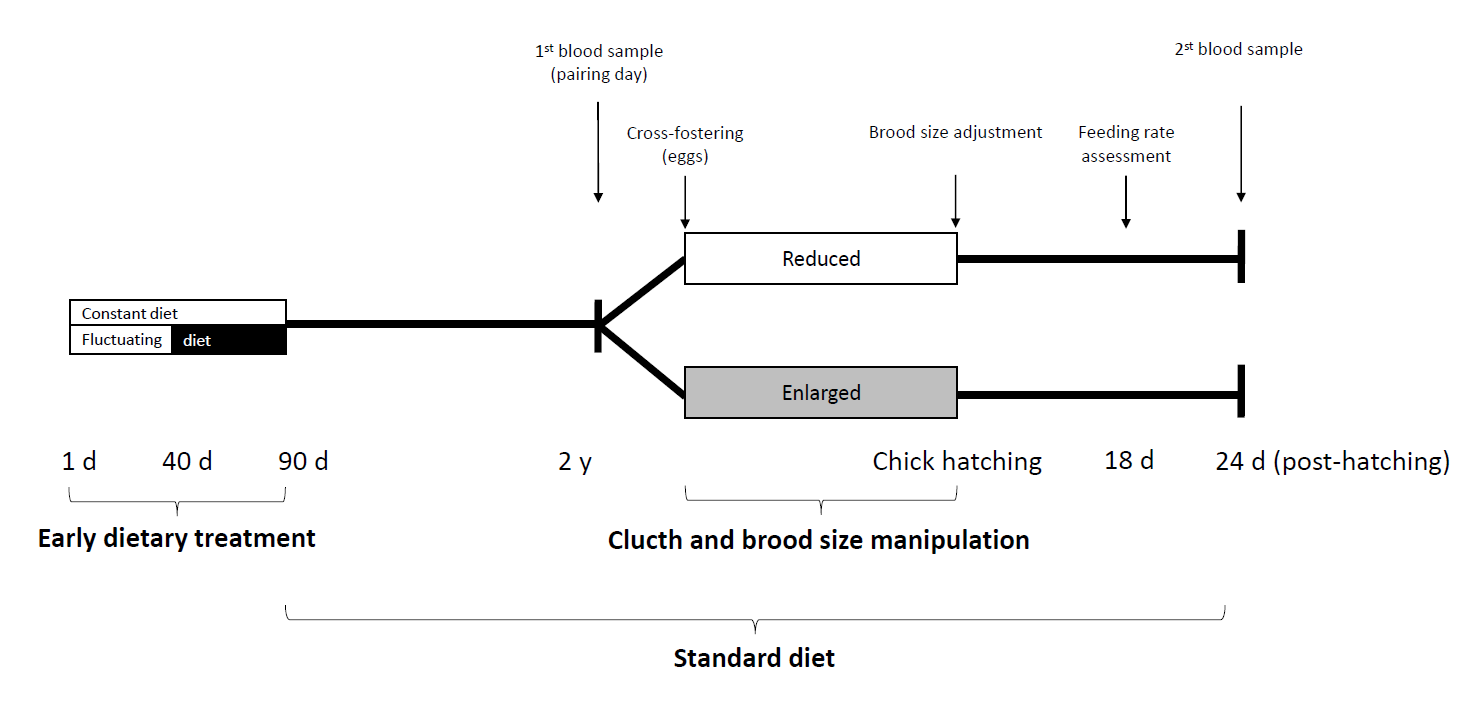 Table S1. Results of Full linear mixed models on the change (Δ) in adult body mass and bill colouration during reproduction.Table S2. Results of Full linear mixed models (LMM) on the change (Δ) in antioxidant defences (TAC and GPx), oxidative damage and telomere length over the period of reproduction. Table S3. Mean ± standard error (ES) of the change (Δ) in body mass (g), bill colour (scale point), TAC (mmol Trolox equiv/l), GPx (nmol/min/mg protein), oxidative DNA damage (ng of 8-OHdG) and telomere length (T/S ratio) in all experimental groups.Table S4. Results of linear mixed models of the initial adult body mass, bill colouration, TAC level, GPx activity, and oxidative DNA damage level and telomere length. Variables retained in the final model are shown in bold. For removed terms, significance levels are those when terms were dropped from the model.Δ Body massΔ Body massΔ Body massΔ Body massΔ Bill colourΔ Bill colourΔ Bill colourΔ Bill colourSource of variationestimateFd.f.n,dpestimateFd.f.n,dpIntercept-1.270-0.974Nutritional treatment (C)0.2120.5781,300.453-0.0716.1711,300.019Brood size (enlarged)0.2000.1491,300.703-1.2712.9021,300.099Sex (female)-1.4250.9571,300.336-1.1057.9741,300.008Nutritional treatment x brood size-0.4901.3301,300.2581.5354.8951,300.035Nutritional treatment x sex1.4350.6861,300.4140.3490.4311,300.516Brood size x sex1.0950.2291,300.636-0.4430.1461,300.705Nutritional treatment x brood size x sex-1.2610.4211,300.5210.3030.0401,300.844ΔTACΔTACΔTACΔTACΔGPxΔGPxΔGPxΔGPxΔDNA damageΔDNA damageΔDNA damageΔDNA damageΔTelomere lengthΔTelomere lengthΔTelomere lengthΔTelomere lengthSource of variationestimateFd.f.n,dpestimateFd.f.n,dpestimateFd.f.n,dpestimateFd.f.n,dpIntercept-0.081-453.6311.456-0.132Nutritional treatment (C)0.2151.3151,300.261-580.71210.7721,300.003-2.2190.1561,300.6950.2091.2331,300.276Brood size (enlarged)0.3900.6061,300.442-1120.2670.4421,300.5111.05310.1481,300.0030.0820.5381,300.469Sex  (female)0.0320.5241,300.475-847.1790.2261,300.638-0.6390.1731,300.6800.0860.0901,300.767Nutritional treatment x brood size-0.5710.3201,300.5761641.1745.1721,300.0304.6341.7391,300.197-0.2500.8181,300.373Nutritional treatment x sex0.1272.4901,300.1251666.2455.4021,300.0271.1890.2481,300.622-0.0890.0071,300.934Brood size x sex-0.3430.0181,300.894768.3260.2831,300.5991.4330.1361,300.715-0.1370.0461,300.831Nutritional treatment x brood size x sex0.7731.4081,300.245-1003.7611.0041,300.324-4.2671.2661,300.2690.2050.3961,300.534Constant dietConstant dietConstant dietConstant dietFluctuating dietFluctuating dietFluctuating dietFluctuating dietEnlarged broodEnlarged broodReduced broodReduced broodEnlarged broodEnlarged broodReduced broodReduced broodMeanSEMeanSEMeanSEMeanSEΔ Body mass -1.4260.314-1.0530.299-1.2350.191-1.9830.953Δ Bill colour -1.2300.460-1.4240.363-3.0200.418-1.5270.335Δ TAC 0.2480.2190.2130.1210.1530.114-0.0660.183Δ GPx -221.621111.650-624.811284.458-1613.32587.049-877.221298.448Δ DNA damage 3.7821.059-0.4880.4652.9061.0491.1370.949Δ Telomere length-0.0590.0600.0750.062-0.0750.097-0.0890.085Body massBody massBody massBill colourBill colourBill colourTACTACTACGPxGPxGPxDNA damageDNA damageDNA damageTelomere lengthTelomere lengthTelomere lengthSource of variationFd.f.n,dpFd.f.n,dpFd.f.n,dPFd.f.n,dpFd.f.n,dpFd.f.n,dpNutritional treatment0.021,340.9006.651,350.0140.291,360.5900.511,360.4800.011,340.9081.201,360.280Brood size0.071,350.7951.581,340.2170.311,350.5820.131,350.7171.101,360.3011.061,350.311Sex 2.131,360.15359.981,35<0.0010.101,340.7520.181,340.6760.851,350.3610.291,340.595Nutritional treatment x brood size3.011,330.0920.851,320.3641.181,320.2850.751,320.3921.171,310.2890.371,320.545Nutritional treatment x sex0.541,310.4682.181,330.1501.991,330.1680.781,330.3824.061,330.0520.001,310.958Brood size x sex2.391,320.1320.001,310.9670.171,310.6820.021,310.8962.641,320.1141.341,330.256Nutritional treatment x brood size x sex0.941,300.3411.461,300.2360.291,300.5961.451,300.2383.211,300.0830.201,300.654